                  PROCÉDURE D’AFFECTATION 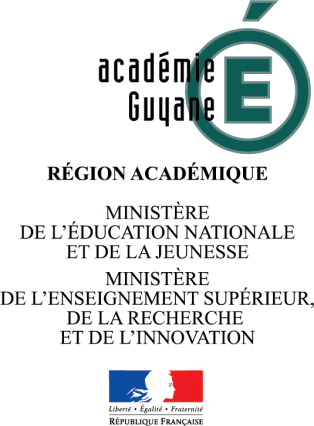 APRÈS LA SECONDE GÉNÉRALE ET TECHNOLOGIQUERentrée scolaire : septembre 2020Votre enfant estscolarisé(e) dans un lycée public ou privé sous contrat dans une autre académie, ou dans un établissement agricole.AFFECTATION EN PREMIÈRE PROFESSIONNELLE En fin d’année scolaire, vous devrez transmettre uniquement par mail, à Monsieur le Recteur, à l’attention de Madame la Cheffe du Service Académique d’Information et d’Orientation, un dossier constitué de l’intégralité des documents suivants :Une demande d’affectation sur papier libre, comportant les coordonnées téléphoniques et/ou l’adresse e-mail du responsable légal La décision de réorientation (dossier Passerelles)Les photocopies des trois bulletins scolaires 2019/2020     Pour les élèves mineurs : l’extrait d’acte de naissancePour les élèves majeurs la photocopie de la pièce d’identité Le justificatif de domicile dans l’académie de Guyane (photocopie d’une factured’électricité, d’eau, quittance de loyer ou copie de bail)En cas de mutation : la copie de l’ordre de mutationEn cas de séparation ou de divorce : la copie du jugement établissant l’autorité parentale et fixant la résidence de l’enfant ou le cas échéant l’autorisation de scolarisation de l’autre parent et la copie de sa pièce d’identité      Les résultats vous seront communiqués par téléphone et les notifications d’affectation seront transmises aux établissements, à partir du 30 juin 2020.  saio@-guyane.fr Rectorat de GuyaneService Académique d’Information et d’OrientationSAIOTel.: 0694 27 20 62Fax.: 0694 27 20 02